Protokół WYNIKÓW głosowania i wynikÓW wyborów
Burmistrza Miasta SławkowaSporządzony dnia 2014-11-18 r. przez Miejską Komisję Wyborczą w SławkowieI. Komisja potwierdza, iż otrzymała protokoły głosowania od 5 obwodowych komisji wyborczych właściwychdo przeprowadzenia głosowania i na podstawie tych protokołów ustaliła następujące wyniki głosowania:Uwaga!	Liczba z pkt. 6pomniejszona o liczbę z pkt.6a powinna być równa liczbie z pkt. 2. Dodatkowo liczba z pkt.6a nie może być większa od liczby z pkt.5e.Uwaga!	Suma liczb z pkt 9a. – 9c. musi być równa lub mniejsza od liczby z pkt 9.Uwaga!	Suma liczb z pkt. 9 i 10 musi być równa liczbie z pkt. 8.11.		Na poszczególnych kandydatów na wójta, burmistrza, prezydenta miasta*)oddano następujące liczby głosów ważnych:Uwaga! Suma głosów oddanych na wszystkich kandydatów (rubryka „Razem” i głosów nieważnych (pkt 9) musi być równa liczbie z pkt 8, czyli liczbie kart ważnych.II. Komisja stwierdziła, że:12. Liczba głosów stanowiąca więcej niż połowę głosów ważnych wymagana dla wyboru wójta/burmistrza/prezydenta miasta*) wynosi 166513.1) Wymaganą liczbę głosów uzyskał i został wybrany na wójta/burmistrza/prezydenta miasta*) 14.1)2) Żaden z kandydatów nie uzyskał wymaganej liczby głosów; do wyborów w ponownym głosowaniu dopuszczeni zostali dwaj kandydaci, którzy uzyskali największą liczbę głosów:2)3) Następujący kandydaci:uzyskali równe liczby głosów; o dopuszczeniu do wyborów w ponownym głosowaniu zdecydowała większa liczba obwodów, w których kandydat uzyskał więcej głosów. Kandydatem tym jest -, który uzyskał więcej głosów w - obwodach głosowania; natomiast kandydat  - uzyskał więcej głosów w -obwodach głosowania.3)3) Następujący kandydaci: uzyskali równe liczby głosów i otrzymali więcej głosów w takiej samej liczbie - obwodów, o dopuszczeniudo wyborów w ponownym głosowaniu rozstrzygnęło losowanie. Kandydatem wylosowanym jest - .-III.	uwagi i adnotacje	15.**)	Adnotacja o wniesieniu przez osoby pełniące funkcję mężów zaufania uwag z wymienieniem konkretnych zarzutów***); jeżeli nie ma, wpisać „brak zarzutów” lub „brak osób pełniących funkcję mężów zaufania”:brak osób pełniących funkcję mężów zaufania	16.**)	Adnotacja o wniesieniu przez członków Komisji uwag z wymienieniem konkretnych zarzutów***); jeżeli nie ma, wpisać „brak zarzutów”:brak zarzutów17.**)		Inne uwagi; jeżeli nie ma, wpisać „brak uwag”: brak uwagPrzy sporządzeniu protokołu obecni byli członkowie Komisji: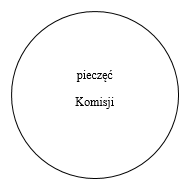 Wybory Burmistrza Miasta Sławkowa1Liczba wyborców uprawnionych do głosowania(umieszczonych w spisie, z uwzględnieniem dodatkowych formularzy) w chwili zakończenia głosowaniaLiczba wyborców uprawnionych do głosowania(umieszczonych w spisie, z uwzględnieniem dodatkowych formularzy) w chwili zakończenia głosowaniaLiczba wyborców uprawnionych do głosowania(umieszczonych w spisie, z uwzględnieniem dodatkowych formularzy) w chwili zakończenia głosowania***58021aw tym umieszczonych w części A spisu wyborców(obywatele polscy)w tym umieszczonych w części A spisu wyborców(obywatele polscy)w tym umieszczonych w części A spisu wyborców(obywatele polscy)***58011bw tym umieszczonych w części B spisu wyborców(obywatele UE niebędący obywatelami polskimi)w tym umieszczonych w części B spisu wyborców(obywatele UE niebędący obywatelami polskimi)w tym umieszczonych w części B spisu wyborców(obywatele UE niebędący obywatelami polskimi)******1Uwaga!	Suma liczb z pkt. 1a i 1b musi być równa liczbie z pkt. 1Uwaga!	Suma liczb z pkt. 1a i 1b musi być równa liczbie z pkt. 1Uwaga!	Suma liczb z pkt. 1a i 1b musi być równa liczbie z pkt. 1Uwaga!	Suma liczb z pkt. 1a i 1b musi być równa liczbie z pkt. 1Uwaga!	Suma liczb z pkt. 1a i 1b musi być równa liczbie z pkt. 1Uwaga!	Suma liczb z pkt. 1a i 1b musi być równa liczbie z pkt. 1Uwaga!	Suma liczb z pkt. 1a i 1b musi być równa liczbie z pkt. 1Uwaga!	Suma liczb z pkt. 1a i 1b musi być równa liczbie z pkt. 12Liczba wyborców, którym wydano karty do głosowania
(liczba podpisów w spisie oraz adnotacje „odmowa podpisu”)Liczba wyborców, którym wydano karty do głosowania
(liczba podpisów w spisie oraz adnotacje „odmowa podpisu”)Liczba wyborców, którym wydano karty do głosowania
(liczba podpisów w spisie oraz adnotacje „odmowa podpisu”)***33672aw tym w części A spisu wyborców(obywatele polscy)w tym w części A spisu wyborców(obywatele polscy)w tym w części A spisu wyborców(obywatele polscy)***33662bw tym w części B spisu wyborców (obywatele UE niebędący obywatelami polskimi)w tym w części B spisu wyborców (obywatele UE niebędący obywatelami polskimi)w tym w części B spisu wyborców (obywatele UE niebędący obywatelami polskimi)******1Uwaga! Suma liczb z pkt. 2a i 2b musi być równa liczbie z pkt. 2.Uwaga! Suma liczb z pkt. 2a i 2b musi być równa liczbie z pkt. 2.Uwaga! Suma liczb z pkt. 2a i 2b musi być równa liczbie z pkt. 2.Uwaga! Suma liczb z pkt. 2a i 2b musi być równa liczbie z pkt. 2.Uwaga! Suma liczb z pkt. 2a i 2b musi być równa liczbie z pkt. 2.Uwaga! Suma liczb z pkt. 2a i 2b musi być równa liczbie z pkt. 2.Uwaga! Suma liczb z pkt. 2a i 2b musi być równa liczbie z pkt. 2.Uwaga! Suma liczb z pkt. 2a i 2b musi być równa liczbie z pkt. 2.3Liczba wyborców głosujących przez pełnomocnika (liczba kart do głosowania wydanych na podstawie otrzymanych przez komisję aktów pełnomocnictwa)Liczba wyborców głosujących przez pełnomocnika (liczba kart do głosowania wydanych na podstawie otrzymanych przez komisję aktów pełnomocnictwa)Liczba wyborców głosujących przez pełnomocnika (liczba kart do głosowania wydanych na podstawie otrzymanych przez komisję aktów pełnomocnictwa)******24Liczba wyborców, którym wysłano pakiety wyborczeLiczba wyborców, którym wysłano pakiety wyborczeLiczba wyborców, którym wysłano pakiety wyborcze******15Liczba otrzymanych kopert zwrotnychLiczba otrzymanych kopert zwrotnychLiczba otrzymanych kopert zwrotnych******15aLiczba kopert zwrotnych, w których nie było oświadczenia o osobistym i tajnym oddaniu głosuLiczba kopert zwrotnych, w których nie było oświadczenia o osobistym i tajnym oddaniu głosuLiczba kopert zwrotnych, w których nie było oświadczenia o osobistym i tajnym oddaniu głosu******05bLiczba kopert zwrotnych, w których oświadczenie nie było podpisane przez wyborcęLiczba kopert zwrotnych, w których oświadczenie nie było podpisane przez wyborcęLiczba kopert zwrotnych, w których oświadczenie nie było podpisane przez wyborcę******05cLiczba kopert zwrotnych, w których nie było koperty na kartę do głosowaniaLiczba kopert zwrotnych, w których nie było koperty na kartę do głosowaniaLiczba kopert zwrotnych, w których nie było koperty na kartę do głosowania******05dLiczba kopert zwrotnych, w których znajdowała się niezaklejona koperta na kartę do głosowaniaLiczba kopert zwrotnych, w których znajdowała się niezaklejona koperta na kartę do głosowaniaLiczba kopert zwrotnych, w których znajdowała się niezaklejona koperta na kartę do głosowania******05eLiczba kopert na kartę do głosowania wrzuconych do urnyLiczba kopert na kartę do głosowania wrzuconych do urnyLiczba kopert na kartę do głosowania wrzuconych do urny******1Uwaga! Liczba z pkt. 5 nie może być większa od liczby z pkt. 4.Uwaga! Liczba z pkt. 5 nie może być większa od liczby z pkt. 4.Uwaga! Liczba z pkt. 5 nie może być większa od liczby z pkt. 4.Uwaga! Liczba z pkt. 5 nie może być większa od liczby z pkt. 4.Uwaga! Liczba z pkt. 5 nie może być większa od liczby z pkt. 4.Uwaga! Liczba z pkt. 5 nie może być większa od liczby z pkt. 4.Uwaga! Liczba z pkt. 5 nie może być większa od liczby z pkt. 4.Uwaga! Liczba z pkt. 5 nie może być większa od liczby z pkt. 4.6Liczba kart wyjętych z urny***33686aw tym liczba kart wyjętych z kopert na karty do głosowania******17Liczba kart nieważnych(innych niż urzędowo ustalone lub nieopatrzonych pieczęcią obwodowej komisji wyborczej)******08Liczba kart ważnych***33689Liczba głosów nieważnych(z kart ważnych)*****409aw tym liczba głosów nieważnych z powodu postawienia znaku „X” obok nazwiska dwóch lub większej liczby kandydatów*****159bw tym liczba głosów nieważnych z powodu niepostawienia znaku „X” obok nazwiska żadnego kandydata*****259cw tym liczba głosów nieważnych z powodu postawienia znaku „X” wyłącznie obok skreślonego nazwiska kandydata******010Liczba głosów ważnych oddanych łącznie na wszystkich kandydatów
(z kart ważnych)***3328Lp.Nazwisko i imię - imionaZgłoszony przez 
Komitet WyborczyLiczba głosów ważnychLiczba głosów ważnychLiczba głosów ważnychLiczba głosów ważnychLiczba głosów ważnychLiczba głosów ważnychLiczba głosów ważnych1Adamczyk Rafał AlfredKomitet Wyborczy Wyborców Rafała Adamczyka***17542Flasza Janusz EdwardKomitet Wyborczy Wyborców Razem Zmienimy Sławków****7223Smagorowicz Artur RobertKomitet Wyborczy Wyborców Lokata w Lepszą Przyszłość****5364Tarmas Zbigniew WładysławKomitet Wyborczy Wyborców Sławków- Nasz Wspólny Dom****316RazemRazemRazem***3328Nazwisko i imię - imionaZgłoszony przez Komitet WyborczyAdamczyk Rafał AlfredKomitet Wyborczy Wyborców Rafała AdamczykaLp.Nazwisko i imię - imionaZgłoszony przez 
Komitet Wyborczy---Lp.Nazwisko i imię - imionaZgłoszony przez 
Komitet Wyborczy---Lp.Nazwisko i imię - imionaZgłoszony przez 
Komitet Wyborczy---1Stępień-Jagoda Urszula Kazimiera – PRZEWODNICZĄCY……………………………………(podpis)2Tarmas Tomasz Andrzej – CZŁONEK……………………………………(podpis)3Jacuńska Daria Katarzyna – CZŁONEK……………………………………(podpis)4Wilk Eugeniusz Józef – CZŁONEK……………………………………(podpis)5Trawczyński Jacek Jan – CZŁONEK……………………………………(podpis)6Wilczyńska Renata Stanisława – CZŁONEK……………………………………(podpis)